Group AUNITED STATES - JAMAICAUnited States leads the all-time series in regulation time GP-31 W-19 D-9 L-3 (GF-52 GA-20).GOLD CUP United States leads the all-time series in regulation time at the Gold Cup GP-7 W-6 D-0 L-1 (GS-13 GA-5).Los últimos 6 partidos entre Estados Unidos y Jamaica fueron en eliminación directa de Copa Oro. El único juego en fase de grupos fue en el Grupo A en 1993, triunfo 1-0 de Estados Unidos gol de Eric Wynalda, Cotton Bowl de Dallas (10-JUL-1993).HEAD-TO-HEAD IN GOLD CUPUnited States 1-0 Jamaica (Eric Wynalda), Grupo A - Gold Cup 1993, Cotton Bowl de Dallas (10-JUL-1993).United States 3-1 Jamaica (Josh Wolff y DaMarcus Beasley x2; Ricardo Fuller), cuartos de final - Gold Cup 2005, Gillette Stadium, Foxborough (16-JUL-2005).United States 2-0 Jamaica (Jermaine Jones y Clint Dempsey), cuartos de final - Gold Cup 2011, RFK Stadium de Washington (19-JUN-2011).United States 1-2 Jamaica (Michael Bradley; Darren Mattocks y Giles Barnes), semifinales - Gold Cup 2015, Georgia Dome, Atlanta (22-JUL-2015).United States 2-1 Jamaica (Jozy Altidore y Jordan Morris; Je-Vaughn Watson), final - Gold Cup 2017, Levi's Stadium, Santa Clara (26-JUL-2017).United States 3-1 Jamaica (Weston McKennie y Christian Pulisic x2; Shamar Nicholson), semifinales - Gold Cup 2019, Nissan Stadium, Nashville (3-JUL-2019).United States 1-0 Jamaica (Matthew Hoppe), cuartos de final - Gold Cup 2021, AT&T Stadium, Arlington (25-JUL-2021).SCORES IN GOLD CUP:USA: DaMarcus Beasley y Christian Pulisic (2). JAM: Ricardo Fuller, Darren Mattocks, Giles Barnes, Je-Vaughn Watson y Shamar Nicholson (1).PLAYERS WITH THE MOST APARACEANCES USA vs JAM IN GOLD CUP:USA: Michael Bradley, Gyasi Zardes (4 Games). JAM: Je-Vaughn Watson, Kemar Lawrence (4 Games).HEAD-TO-HEAD COACHES IN GOLD CUP:USA: Bruce Arena (USA) 2 (2005, 2017), Gregg Berhalter (USA) 2 (2019, 2021).JAM: Theodore Whitmore (JAM) 4 (2011, 2017, 2019, 2021). HEAD-TO-HEAD IN NATIONS LEAGUE:No games. UNITED STATES (USA)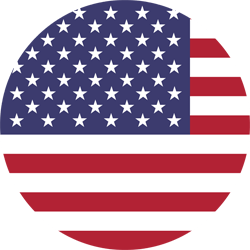 Estados Unidos ha jugado en todas las ediciones de la Copa Oro. 1991, 1993, 1996, 1998, 2000, 2002, 2003, 2005, 2007, 2009, 2011, 2013, 2015, 2017, 2019, 2021, 2023.
Es el segundo equipo con más triunfos en la historia del torneo, habiendo jugado en 12 finales logrando ganar 7: 1991 (vs. HON), 2002 (vs. CRC), 2005 (vs. PAN), 2007 (vs. MEX), 2013 (vs. PAN) y 2017 (vs. JAM) y 2021 (vs. MEX). Estados Unidos ha sido 5 veces subcampeón perdiendo todas las finales vs. México (1993, 1998, 2009, 2011 y 2019). Landon Donovan es el máximo goleador de Estados Unidos y de la historia de la Copa Oro con (18) goles y el jugador con más apariciones con (34).Primer partido por edición de Estados Unidos en Copa Oro: Está invicto (15 victorias y un empate 1-1, vs. Panamá en 2017.Team Record: GP-85 W-67 D-9 L-9 (GS-173 GA-56).Top scorers in Gold Cup: Landon Donovan (18), Clint Dempsey (13), Eric Wynalda (9), Brian McBride (8), DaMarcus Beasley (6), Gyasi Zardes (6).Top scorers in Gold Cup 2021: Daryl Dike (2), Miles Robinson (2), Gyasi Zardes (2), Shaq Moore, Sam Vines, Nicholas Gioacchini, Matthew Hoppe (1).Players with the most appearances: Landon Donovan (34), Michael Bradley (25), Clint Dempsey (24), DaMarcus Beasley (23), Kasey Keller (23), Gyasi Zardes (22).Coaches in the Gold Cup: Bruce Arena USA (24), Robert Bradley USA (18).Their best performance was: Winner in Gold Cup 1991, 2002, 2005, 2007, 2013, 2017, 2021.Players used in the Gold Cup: 178.Saves (Editions 2015/2017/2019/2021): 89. Top Goalkeepers: Brad Guzan (34), Matthew Turner (26), Zack Steffen (18).Penalty Shootout Decisions: 5. WIN: 3 (4-3 vs HON in Final 1991; 4-2 vs CAN in SF 2002, 3-1 a PAN in Final 2005). LOST: 2 (1-2 vs COL in QF 2000, 6-5 vs PAN in 3° place in 2015).Best Result/ Best Finish: 6-0 vs. Trinidad & Tobago (Aaron Long x2, Gyasi Zardes x2, Christian Pulisic y Paul Arriola), Group D 2019 (22-JUN), FirstEnergy Stadium, Cleveland; y 6-0 vs. Cuba (Clint Dempsey x3, Gyasi Zardes, Aron Jóhansson y Omar González), Quarter finals - 2015, M&T Bank Stadium, Baltimore (18-JUL).Qualification to the 2023 Gold Cup: 1° Place (Group D - League A).
Record in CNL: GP-10 W-9 D-0 L-1 (GS-37 GA-6).
Top scorers in CNL: Weston McKennie (6), Jordan Morris (5), Jesús Ferreira (4), Joshua Sargent (3), Christian Pulisic (3), Ricardo Pepi (3), Gyasi Zardes (2). Record in CNL 2022/23: GP-4 W-3 D-1 L-0 (GS-14 GA-2).Top scorers in CNL 2022/23 (League A): Jesús Ferreira (4), Ricardo Pepi (3), Weston McKennie (2).
Assists leader in CNL 2022/23 (League A): Luca de la Torre (4), Christian Pulisic (2), Weston McKennie (1), Auston Trusty (1), Kellyn Acosta (1), Brenden Aaronson (1), Paul Arriola (1).
Saves CNL 2022/23: (4). Matt Turner (3), Ethan Horvath (1).*until June 12, 2023Matt Turner: Fue el guardameta con más salvadas en la Copa Oro 2021 (26) en seis partidos y no concedió goles 5 juegos.Jesús Ferreira: Anotó 7 goles, aportó 4 asistencias en 17 apariciones con Estados Unidos. Máximo goleador de Estados Unidos en la Liga de Naciones Concacaf 2022/23 (4 goles en 2 partidos).Jordan Morris: Ha jugado 11 Partidos en la Copa Oro: 2017 (campeón) y 2019 (subcampeón) ha anotado 3 goles y 2 asistencias. Electo en el Mejor XI en la Copa Oro 2017.JAMAICA (JAM)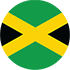 Jamaica have participated in 13 editions of the Concacaf Gold Cup: 1991, 1993, 1998, 2000, 2003, 2005, 2009, 2011, 2015, 2017, 2019, 2021, 2023.Los Reggae Boyz han jugado 50 partidos en la historia de la Copa Oro. Fueron subcampeones en las ediciones de 2015 y 2017. Además, lograron el 3er lugar en 1993 y 2019. Darren Mattocks es el máximo goleador en la Copa Oro con 5 goles. Primer partido de Jamaica por edición en la Copa Oro: ganó en los últimos 3: 2-0 vs. Curazao (2017), 3-2 vs. Honduras (2019) y 2-0 vs. Surinam (2021). Récord: 5 triunfos, 2 empates y 5 derrotas.Team Record: GP-50 W-20 D-9 L-21 (GS-57 GA-68).Top scorers in Gold Cup: Darren Mattocks (5), Shamar Nicholson (3), Demar Phillips (3).Top scorers in Gold Cup 2021: Cory Burke, Bobby Reid, Junior Flemmings y Shamar Nicholson (1).Coaches in the Gold Cup: Theodore Whitemore JAM (22), Carl Brown JAM (11).Players with the most appearances: Kemar Lawrence (20), Je-Vaughn Watson (17), Jermaine Taylor (16), Alvas Powell (15), Andre Blake (14), Damion Lowe (14), Darren Mattocks (14).Their best performance was: Runner-up in Gold Cup 2015, 2017.Players used in the Gold Cup: 134.Saves (Editions 2015/2017/2019/2021): 82. Top Goalkeepers: Andre Blake (46), Ryan Thompson (27), Dwayne Miller (9). Penalty Shootout Decisions: 0. Best Result/ Best Finish: 4-0 vs. Granada (Luton Shelton, Ryan Johnson, Demar Phillips y Omar Daley), Group B - 2011, The Home Depot Center, Carson (6-JUN).Qualification to the 2023 Gold Cup: 2° Place (Group A - League A).Record in CNL: GP-10 W-6 D-4 L-0 (GS-28 GA-6).Top scorers in CNL: Shamar Nicholson (4), Maalique Foster (3), Junior Flemmings (3), Leon Bailey (2), Bobby Reid (2), Alvas Powell (2), Dever Orgill (2).Record in CNL 2022/23: GP-4 W-1 D-3 L-0 (GS-7 GA-5).Top scorers in CNL 2022/23 (League A): Junior Flemmings (2), Ravel Morrison (1), Jamal Lowe (1), Bobby Reid (1), Leon Bailey (1).Assists leader in CNL 2022/23 (League A): Shamar Nicholson (3), Ravel Morrison (1).Saves CNL 2022/23: (17). Andre Blake (7), Amal Knight (7), Jahmali Waite (3).TOP PLAYERSLeon Bailey: Ha jugado en 6 partidos de Copa Oro en 2 ediciones. En 2019 jugó 4 partidos y en 2021 (2). Aportó 1 asistencia vs. Estados Unidos en las semifinales en 2019.Bobby Decordova-Reid: Anotó 1 gol en 2 partidos de Copa Oro 2021. Recibió el premio al mejor gol de la Copa Oro 2021 vs. Surinam. Anotó 1 gol y 2 asistencias en la Liga B de Naciones de Concacaf 2019/20. Marcó 1 gol en 1 partido en la Liga A CNL en 2022/23.Shamar Nicholson: Ha jugado 9 Partidos en Copa Oro y marcó 3 goles. En la Copa Oro 2019 (2 goles en 5 Partidos) y 2021 (1 gol en 4 juegos). Es el máximo goleador de Jamaica en la Liga de Naciones Concacaf (4 goles en 6 partidos en 2019/20). Es el futbolista de Jamaica con mayor participación de gol en la CNL (4 goles y 6 asistencias en 9 apariciones). 